У К Р А Ї Н АТеофіпольська районна радаХмельницької областісьоме скликанняР І Ш Е Н Н Я15 березня 2019 року №32-25/2019Про встановлення вартості 1-ї норми часу на роботи та послуги, а також вартості послуг на приватизацію державного житлового фонду, що виконуються Теофіпольським районним бюро технічної інвентаризації	Розглянувши звернення комунального підприємства «Теофіпольське районне бюро технічної інвентаризації», відповідно до статті 36 Закону України «Про засади державної регуляторної полiтики у сферi господарської дiяльностi», керуючись пунктом 37 частини 1 статті 43 Закону України «Про місцеве самоврядування в Україні», районна рада ВИРІШИЛА:1.Встановити вартість 1-ї норми часу на роботи та послуги, а також вартості послуг на приватизацію державного житлового фонду, що виконуються Теофіпольським районним бюро технічної інвентаризації згідно калькуляції (додаток 1).2.Встановити вартість послуг на приватизацію державного житлового фонду, що здійснює Теофіпольське районне бюро технічної інвентаризації (додаток 2).3.Визнати таким, що втратило чинність рішення районної ради від 15 червня 2018 року № 17-18/2018 «Про встановлення вартості 1-ї норми часу на роботи та послуги, а також вартості послуг на приватизацію державного житлового фонду, що виконуються Теофіпольським районним бюро технічної інвентаризації».4. Контроль за виконанням рішення покласти на постійну комісію з питань планування бюджету, фінансів, економічної політики та управління народним господарством (голова комісії - Пицюк В.В.).Голова районної ради                                                                 А. Петринюк            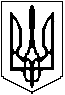 